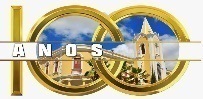 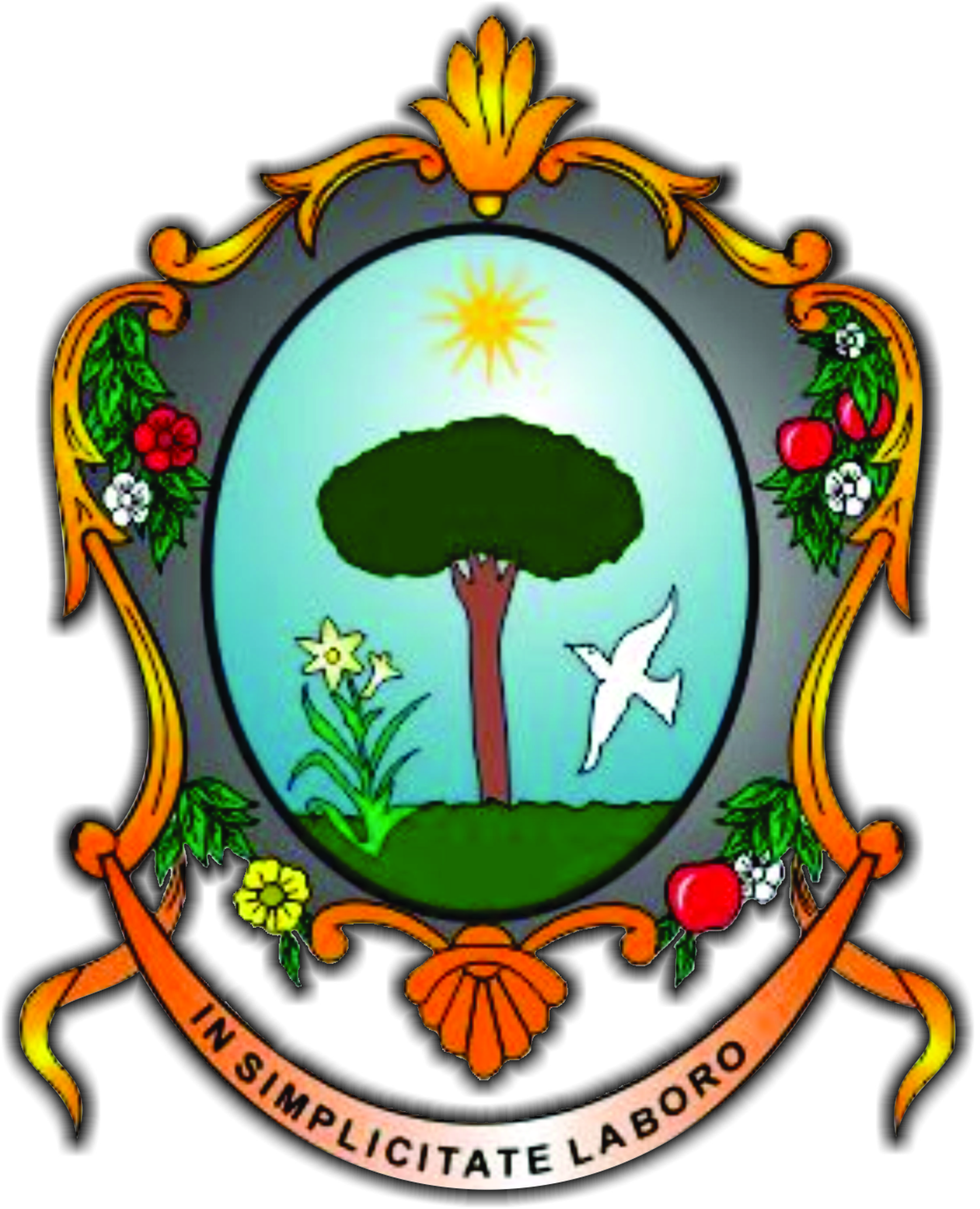 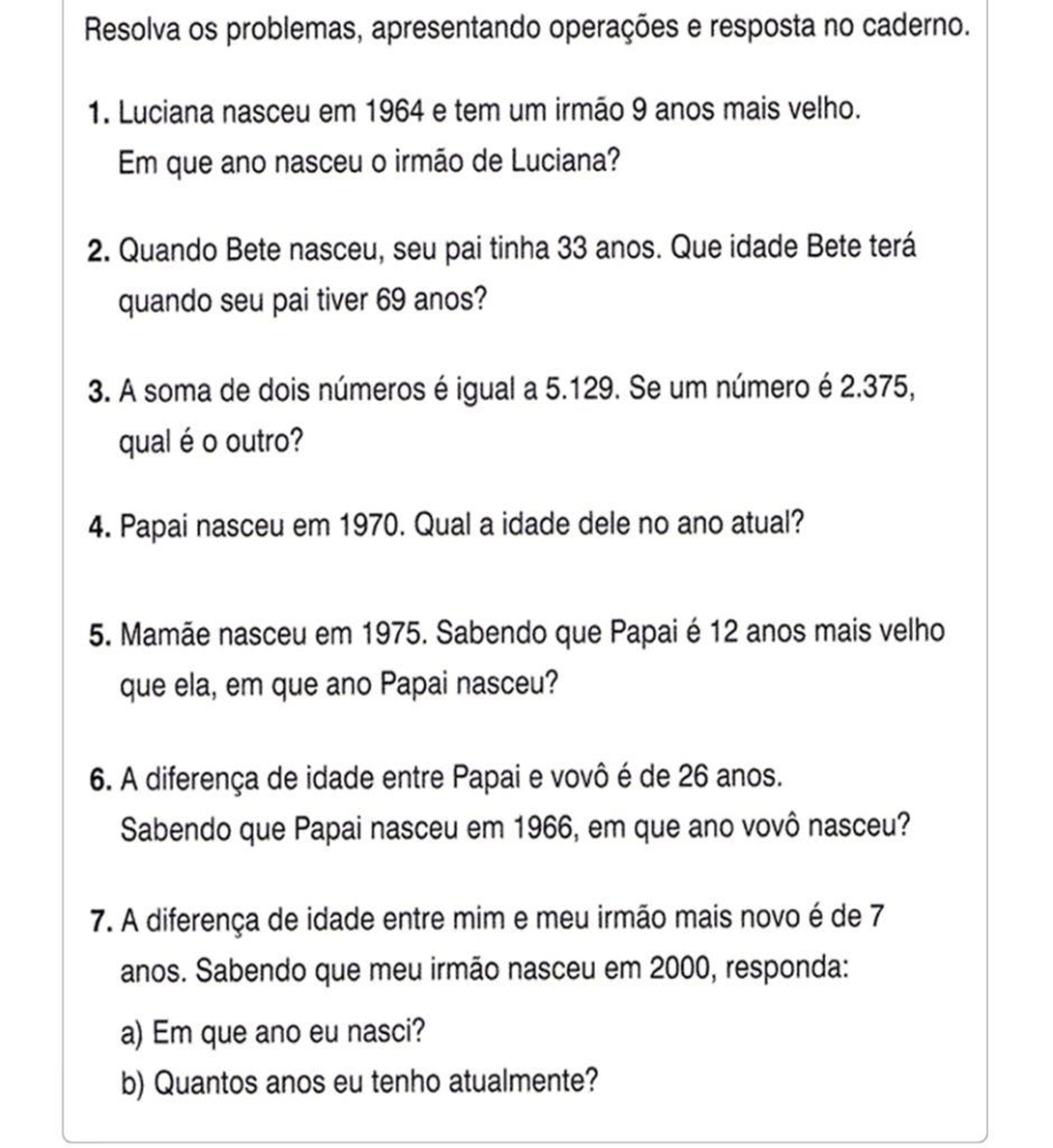 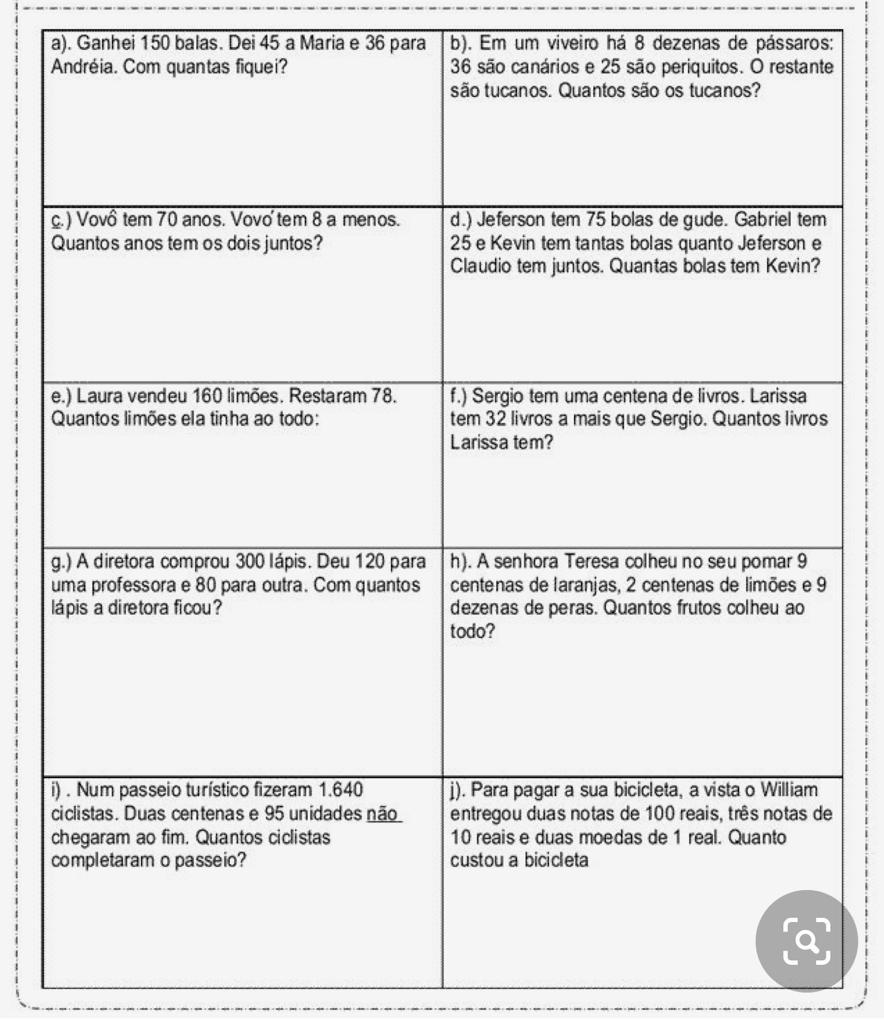 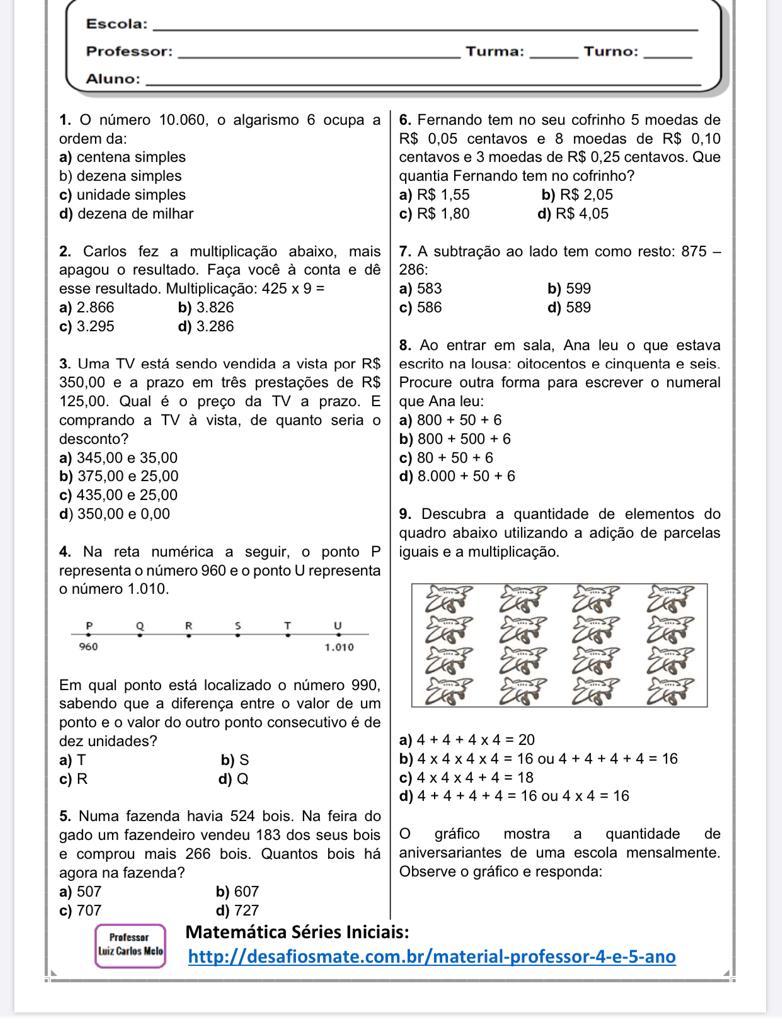 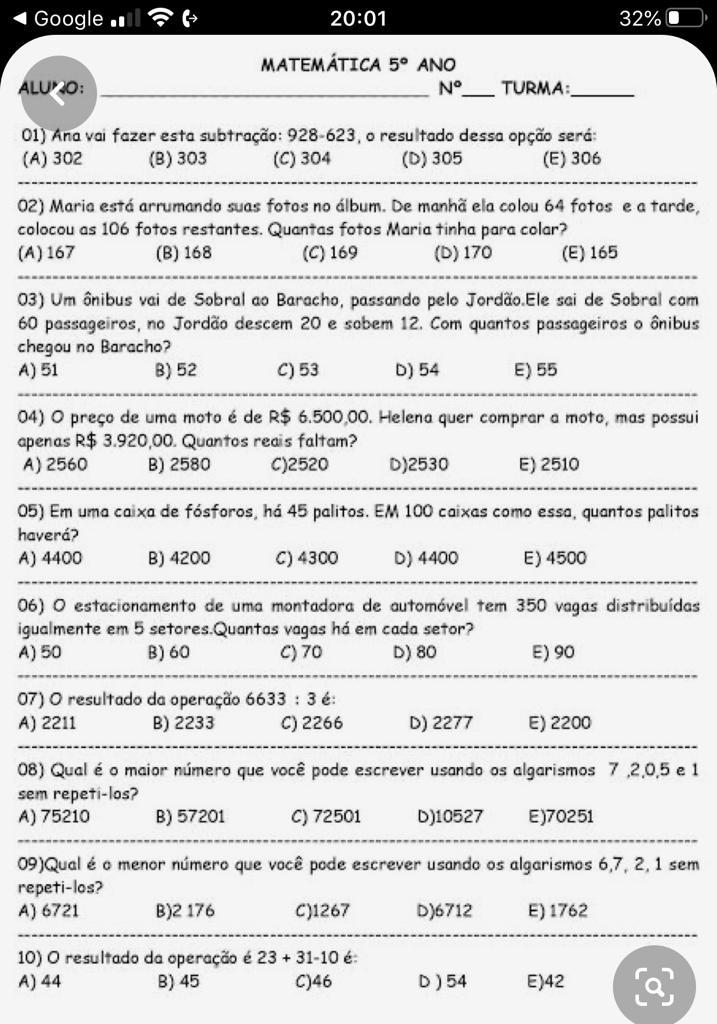 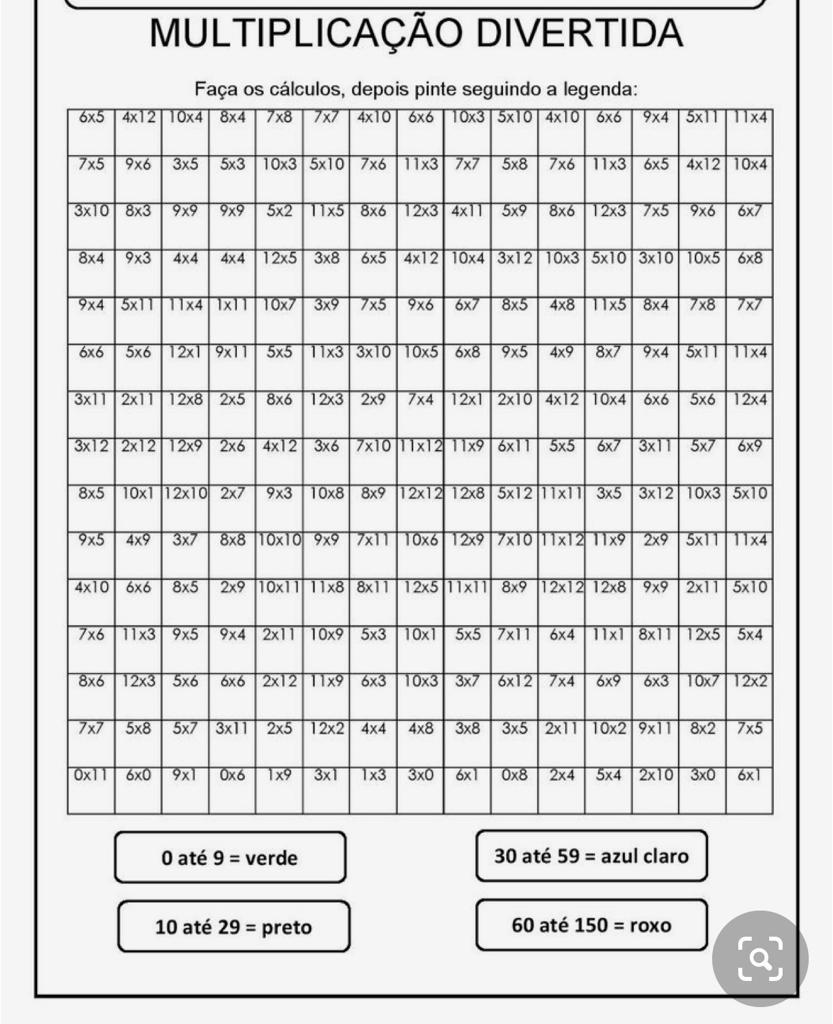                                                                                                       Beijos, tias, Fernanda e Tallitha.  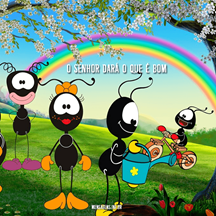 